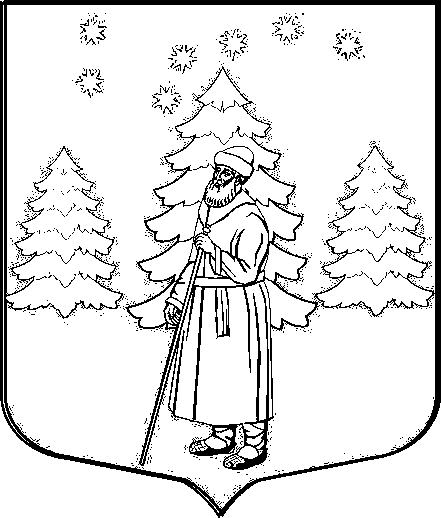 АДМИНИСТРАЦИЯ СУСАНИНСКОГО СЕЛЬСКОГО ПОСЕЛЕНИЯ ГАТЧИНСКОГО МУНИЦИПАЛЬНОГО РАЙОНАЛЕНИНГРАДСКОЙ ОБЛАСТИП О С Т А Н О В Л Е Н И Еот  _____ апреля 2018 года		                                         № _____О создании постоянно действующей комиссиипо оценке технического состояния автомобильныхдорог местного значения, расположенных натерритории Сусанинского сельского поселенияВ соответствии с федеральными законами от 06 октября 2003 г. № 131-ФЗ «Об общих принципах организации местного самоуправления в Российской Федерации», от 08 ноября 2007 г. № 257-ФЗ «Об автомобильных дорогах и о дорожной деятельности в Российской Федерации», приказом  Минтранса Российской Федерации от 27 августа 2009 г. № 150 «О порядке проведения оценки технического состояния автомобильных дорог», руководствуясь Уставом МО Сусанинское сельское поселение Гатчинского муниципального района Ленинградской области,ПОСТАНОВЛЯЕТ1. Создать постоянно действующую комиссию по оценке технического состояния автомобильных дорог местного значения, расположенных на территории  Сусанинского сельского поселения, согласно приложению № 1 к настоящему постановлению;2. Утвердить Положение о постоянно действующей комиссии по оценке технического состояния автомобильных дорог местного значения, расположенных на территории Сусанинского сельского поселения, согласно приложению № 2 к настоящему постановлению.3. Настоящее постановление вступает в силу со дня официального опубликования, подлежит опубликованию в официальном источнике опубликования, размещению на официальном сайте Сусанинского сельского поселения в информационно-телекоммуникационной сети «Интернет»;    4. Контроль за исполнением данного постановления оставляю за собой.Глава администрации  Сусанинского сельского поселения                                               Е.В. БордовскаяПриложение № 1 к постановлению администрации№ ______ от ____ апреля 2018 г. СОСТАВ постоянно действующей комиссии по оценке технического состояния автомобильных дорог местного значения, расположенных на территории Сусанинского сельского поселения	Приложение № 2 к постановлению администрации№ ______ от ____ апреля 2018 г. ПОЛОЖЕНИЕо постоянно действующей комиссии по оценке техническогосостояния автомобильных дорог местного значения, расположенных на территории Сусанинского сельского поселения1.  Настоящее положение устанавливает порядок работы комиссии по обследованию технического состояния автомобильных дорог общего пользования местного значения Сусанинского сельского поселения.2. Основной задачей комиссии является  оценка технического состояния автомобильных  дорог местного значения Сусанинского сельского поселения. 	3 Обследование автомобильных дорог Сусанинского сельского поселения осуществляется в целях – получения полной и достоверной информации о состоянии дорог и принятых мерах по устранению ранее отмеченных недостатков, дальнейшая разработка рекомендаций по снижению уровня аварийности, улучшению организации дорожного движения.	4. Оценка технического состояния автомобильных дорог, расположенных на территории Сусанинского сельского поселения проводится два раза в год (в начале осеннего и в конце весеннего периодов). Период проведения обследования не должен превышать одного месяца.    	5. При подготовке к обследованию изучаются данные о проверяемой дороге. Для этого используют:дислокация дорожных знаков, схемы разметки;статистика аварийности;акты предыдущих проверок;планы работ дорожных и коммунальных организаций в части обеспечения безопасности движения;схемы организации движения для внутриквартальной сети.6. В процессе обследования путем визуального осмотра устанавливаются и определяются наличие и состояние технических средств дорожного движения, качество содержания дороги и дорожных сооружений, дается оценка их соответствия требованиям, предъявляемым исходя из существующей интенсивности движения и транспортного потока. Готовятся предложения по внесению изменений в дислокации дорожных знаков и схем разметки.7. При проведении обследования технического состояния автомобильных дорог общего пользования местного значения, находящиеся на территории Сусанинского сельского поселения основное внимание уделяется:эксплуатационному состоянию проезжей части, обочин, тротуаров, пешеходных дорожек;обеспечению видимости на кривых в плане и продольных в профиле, пересечениях и примыканиях;состоянию и оборудованию остановок маршрутных транспортных средств;состоянию освещения;обозначению и оборудованию пешеходных переходов;ограждению мест производства работ на проезжей части, организации и состоянию их объездов;искусственному освещению на пересечениях в разных уровнях, на участках дорог, проходящих через населенные пункты, на остановках общественного транспорта;состоянию дорожных знаков, разметки;состоянию стоянок и площадок отдыха, съездов;обеспечению чистоты и порядка полосы отвода и территории, прилегающей к дороге.8. По результатам проведения обследования технического состояния автомобильных дорог общего пользования местного значения подготавливается акт, где указываются виды и объемы работ по совершенствованию дорожных условий и устранению недостатков, сроки их проведения, конкретные исполнители (Приложение 1).9. При выявлении в процессе проведения обследования технического состояния автомобильных дорог отступлений от требований к эксплуатационному состоянию дорог по условиям обеспечения безопасности дорожного движения готовится предписание, и устанавливаются сроки устранения недостатков, определенные государственным стандартом.АКТоценки технического состояния автомобильных дорог местного значения, расположенных на территории Сусанинского сельского поселения	Постоянно действующая комиссия по оценке технического состояния автомобильных дорог, расположенных на территории Сусанинского сельского поселения, утвержденная постановлением администрации Сусанинского сельского поселения от ___ апреля 2018 г. № ______в составе:	председателя комиссии: ___________________________________________зам. председателя комиссии: _______________________________________секретарь комиссии: ______________________________________________членов комиссии: _________________________________________________Рассмотрев представленную документацию: ____________________________
__________________________________________________________________
__________________________________________________________________
и проведя визуальное обследование объекта ______________________________________________________________________________________________
(указать наименование объекта и его функциональное назначение)
по адресу Ленинградская область, Гатчинский район _______________________________________________________________________________________________________________________________________, дата последнего ремонта, реконструкции ___________________________, протяженность ___________________________ км.,Комиссия установила следующее:1) параметры и характеристики автомобильной дороги, определяющие степень соответствия нормативным требованиям постоянных (незначительно меняющихся в процессе эксплуатации или меняющихся после реконструкции и капитального ремонта) параметров и характеристик автомобильной дороги (технический уровень автомобильной дороги):ширина проезжей части и земляного полотна _____________________________ ______________________________________________________________________________;габариты искусственных дорожных сооружений__________________________ ___________________________________________________________________;наличие элементов водоотвода_________________________________________ ___________________________________________________________________;наличие элементов обустройства дороги и технических средств организации дорожного движения__________________________________________________ ___________________________________________________________________;2) параметры и характеристики автомобильной дороги, определяющие степень соответствия нормативным требованиям переменных параметров и характеристик автомобильной дороги, организации и условий дорожного движения, изменяющихся в процессе эксплуатации автомобильной дороги (эксплуатационное состояние автомобильной дороги):объем и вид повреждений проезжей части, земляного полотна и системы водоотвода, искусственных дорожных сооружений, элементов обустройства дороги и технических средств организации дорожного движения______________________________________________________________________________________________________________________________________________________________________________________________________________________________________________________________________;Заключение:1. Заключение по оценке технического состояния объекта: ____________________________________________________________________________________________________________________________________________________________________________________________________________________________________________________________________________________________________________________________________________________2. Предложения по устранению недостатков, сроки их проведения, конкретные исполнители:__________________________________________________________________________________________________________________________________________________________________________________________________________________________________________________________Председатель комиссии ____________________   /____________________/			                   (подпись)                                (Ф.И.О.)Заместитель председателя комиссии _________________   /____________________/			                                         (подпись)                           (Ф.И.О.)Секретарь комиссии                         ____________________   /____________________/			                                     (подпись)                                (Ф.И.О.)Члены комиссии:                              ____________________   /____________________/			                          (подпись)                                (Ф.И.О.)Председатель комиссии:Федорченко В.В. – Заместитель главы администрации Сусанинского сельского поселенияЗаместитель председателя комиссии:Карпов С.В. – Директор МКУ «Центр Благоустройства и ЖКХ»Секретарь комиссии:Калинин И.Л. – Специалист МКУ «Центр Благоустройства и ЖКХ»Члены комиссии:Бирало Т.В. – Начальник сектора администрации Сусанинского сельского поселенияПриложение № 1к Положению о постоянно действующей комиссии по оценке технического состояния автомобильных дорог местного значения, расположенных на территории Сусанинского сельского поселения